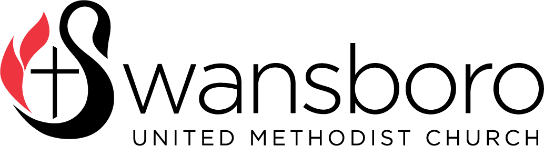 665 West Corbett AvenueSwansboro, North Carolina 28584Phone: 910-326-4822Fax: 910-325-0717Dear Student,Swansboro United Methodist Church is so proud of you and all you have achieved. As you move forward in your education, we want to do what we can to help. Swansboro United Methodist Church currently offers two scholarships: The Swansboro United Methodist Church Youth Fellowship Scholarship funded by the George William Chesnutt, Julie Parrish, and Michael Kopanski Memorial Scholarships, and the SUMC Lucile Crawford Scholarship. The applications for these scholarships are due by April 10th, 2021 and must be emailed to studentministries@swansboroumc.org. The Swansboro United Methodist Men and Women also offer a scholarship and these applications are also no later than April 10th, 2021. This Scholarship Application Packet, which includes all the applications, can be found at the SUMC website.In addition, there is a North Carolina Conference UMW Scholarship packet that can be picked up in the church office. However, this scholarship is only available to women.Scholarships will be presented to the students on Senior Sunday. We invite all our seniors to attend the service for recognition. We ask that seniors bring their cap and gowns on Senior Sunday so that they may be honored for their achievement of graduating. The congregation will also pray over our students for a bright and Spirit-led future.For any questions, please contact the church office at 910-326-4822.Grace and peace,Senior Pastor G. Kevin BakerWorship God, Love One Another, Serve the World